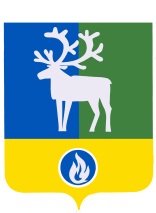 СЕЛЬСКОЕ ПОСЕЛЕНИЕ ПОЛНОВАТБЕЛОЯРСКИЙ РАЙОНХАНТЫ-МАНСИЙСКИЙ АВТОНОМНЫЙ ОКРУГ – ЮГРАСовет депутатовСЕЛЬСКОГО ПОСЕЛЕНИЯ ПОЛНОВАТРешЕНИЕот 25 октября 2022 года	                          № 41   О внесении изменения в приложение к решению Совета депутатов сельского поселения Полноват от 29 сентября 2006 года № 17    	Совет депутатов сельского поселения Полноват решил:	1. Внести в приложение «Гарантии и компенсации для лиц, проживающих в сельском поселении Полноват, работающих в организациях, финансируемых из бюджета сельского поселения Полноват» к решению Совета депутатов сельского поселения Полноват от 29 сентября 2006 года № 17 «О гарантиях и компенсациях для лиц, проживающих в сельском поселении Полноват, работающих в органах местного самоуправления сельского поселения Полноват, муниципальных учреждениях сельского поселения Полноват» изменение, признав пункт 5.13 раздела 5 «Гарантии и компенсации расходов, связанных с переездом» утратившим силу.	2. Опубликовать настоящее решение в бюллетене «Официальный вестник сельского поселения Полноват».	3. Настоящее решение вступает в силу  после его официального опубликования.Глава сельского поселения Полноват                                                                  М.В.Смердев 